ASSOCIATION OF RUSSIAN BALLET & THEATRE ARTS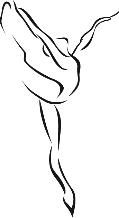 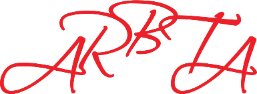 (non-profit making organisation)Patrons:  Mikhail  Messerer,  Olga  Sebadoch,  Svetlana  Adyrkhaeva, Elena Glurjidze General Order FormPlease complete the form and email to ad.arbta@gmail.com. Reference for bank transfer – Name followed by GOItemItemPriceAmountTotal (£)BalletBalletBalletBalletBalletPreliminary to Grade 8 Ballet Programme of StudyPreliminary to Grade 8 Ballet Programme of Study£15 Members £20 Non-membersIntermediate to Advanced 2 Syllabus/Examination Specification(Please note: the new syllabus for these levels will be available in November) Intermediate to Advanced 2 Syllabus/Examination Specification(Please note: the new syllabus for these levels will be available in November) £8 Members£10 Non-MembersAssociate Certificate, Diploma and Advanced Teachers Specification Associate Certificate, Diploma and Advanced Teachers Specification £8 Members£10 Non-MembersJazzJazzJazzJazzJazzPreliminary to Junior Gold Jazz Awards Syllabus/Examination SpecificationPreliminary to Junior Gold Jazz Awards Syllabus/Examination Specification£8 Members£10 Non-MembersSenior Bronze to Gold Jazz Awards Syllabus/Examination SpecificationSenior Bronze to Gold Jazz Awards Syllabus/Examination Specification£8 Members£10 Non-MembersAssociate Certificate, Diploma and Advanced Teachers SpecificationAssociate Certificate, Diploma and Advanced Teachers Specification£8 Members£10 Non-MembersTapTapTapTapTapPreliminary to Junior Gold Tap Awards Syllabus/Examination SpecificationPreliminary to Junior Gold Tap Awards Syllabus/Examination Specification£8 Members£10 Non-MembersSenior Bronze to Gold Tap Awards Syllabus/Examination Specification Senior Bronze to Gold Tap Awards Syllabus/Examination Specification £8 Members£10 Non-MembersAssociate Certificate, Diploma and Advanced Teachers SpecificationAssociate Certificate, Diploma and Advanced Teachers Specification£8 Members£10 Non-MembersTap Awards DVDTap Awards DVD£10CharacterCharacterCharacterCharacterCharacterPreliminary to Junior Gold Character Syllabus/Examination SpecificationPreliminary to Junior Gold Character Syllabus/Examination Specification£8 Members£10 Non-MembersSenior Bronze to Gold Character Syllabus/Examination SpecificationSenior Bronze to Gold Character Syllabus/Examination Specification£8 Members£10 Non-MembersAssociate Certificate, Diploma and Advanced Teachers SpecificationAssociate Certificate, Diploma and Advanced Teachers Specification£8 Members£10 Non-MembersContemporaryContemporaryContemporaryContemporaryContemporaryGrade 1 to Grade 8 Contemporary Syllabus/Examination SpecificationGrade 1 to Grade 8 Contemporary Syllabus/Examination Specification£15 Members £20 Non-membersPlease email ad.arbta@gmail for further information on the Contemporary SyllabusPlease email ad.arbta@gmail for further information on the Contemporary Syllabus£15 Members £20 Non-membersPlease email ad.arbta@gmail for further information on the Contemporary SyllabusPlease email ad.arbta@gmail for further information on the Contemporary SyllabusAssociate Certificate, Diploma and Advanced Teachers Specification Associate Certificate, Diploma and Advanced Teachers Specification £15 Members £20 Non-membersPlease email ad.arbta@gmail for further information on the Contemporary SyllabusPlease email ad.arbta@gmail for further information on the Contemporary SyllabusTeachers Handbook Contemporary SpecificationsTeachers Handbook Contemporary Specifications£15 Members £20 Non-membersPlease email ad.arbta@gmail for further information on the Contemporary SyllabusPlease email ad.arbta@gmail for further information on the Contemporary SyllabusTeacher Examinations Handbooks (for all genres)Teacher Examinations Handbooks (for all genres)Teacher Examinations Handbooks (for all genres)Teacher Examinations Handbooks (for all genres)Teacher Examinations Handbooks (for all genres)Developmental Observation Handbook (Associate Certificate)Developmental Observation Handbook (Associate Certificate)£8 Members£10 Non-MembersHealth and Safety for Dance Teachers Handbook (Associate Certificate)Health and Safety for Dance Teachers Handbook (Associate Certificate)£8 Members£10 Non-MembersDevelopmental Observation & Practical Planning Handbook (Diploma)Developmental Observation & Practical Planning Handbook (Diploma)£8 Members£10 Non-MembersGeneral ARBTA BookletsGeneral ARBTA BookletsGeneral ARBTA BookletsGeneral ARBTA BookletsGeneral ARBTA BookletsARBTA Constitution BookletARBTA Constitution Booklet£5 (£8 non-members)ARBTA Introduction and Policies BookletARBTA Introduction and Policies Booklet£5 (£8 non-members)Bank Details: Association of Russian Ballet and Theatre Arts Ltd, Sort Code: 60-83-71, Account No: 10644254IBAN – GB41SRLG60837110644254BIC – SRLGGB2LName Followed by GOBank Details: Association of Russian Ballet and Theatre Arts Ltd, Sort Code: 60-83-71, Account No: 10644254IBAN – GB41SRLG60837110644254BIC – SRLGGB2LName Followed by GOPostage (£4 for UK, £8 overseas):Postage (£4 for UK, £8 overseas):Bank Details: Association of Russian Ballet and Theatre Arts Ltd, Sort Code: 60-83-71, Account No: 10644254IBAN – GB41SRLG60837110644254BIC – SRLGGB2LName Followed by GOBank Details: Association of Russian Ballet and Theatre Arts Ltd, Sort Code: 60-83-71, Account No: 10644254IBAN – GB41SRLG60837110644254BIC – SRLGGB2LName Followed by GOTotal Amount (including postage):Total Amount (including postage):£Name:Membership No:Address:Payment (Via Bank Transfer to ARBTA) Date: